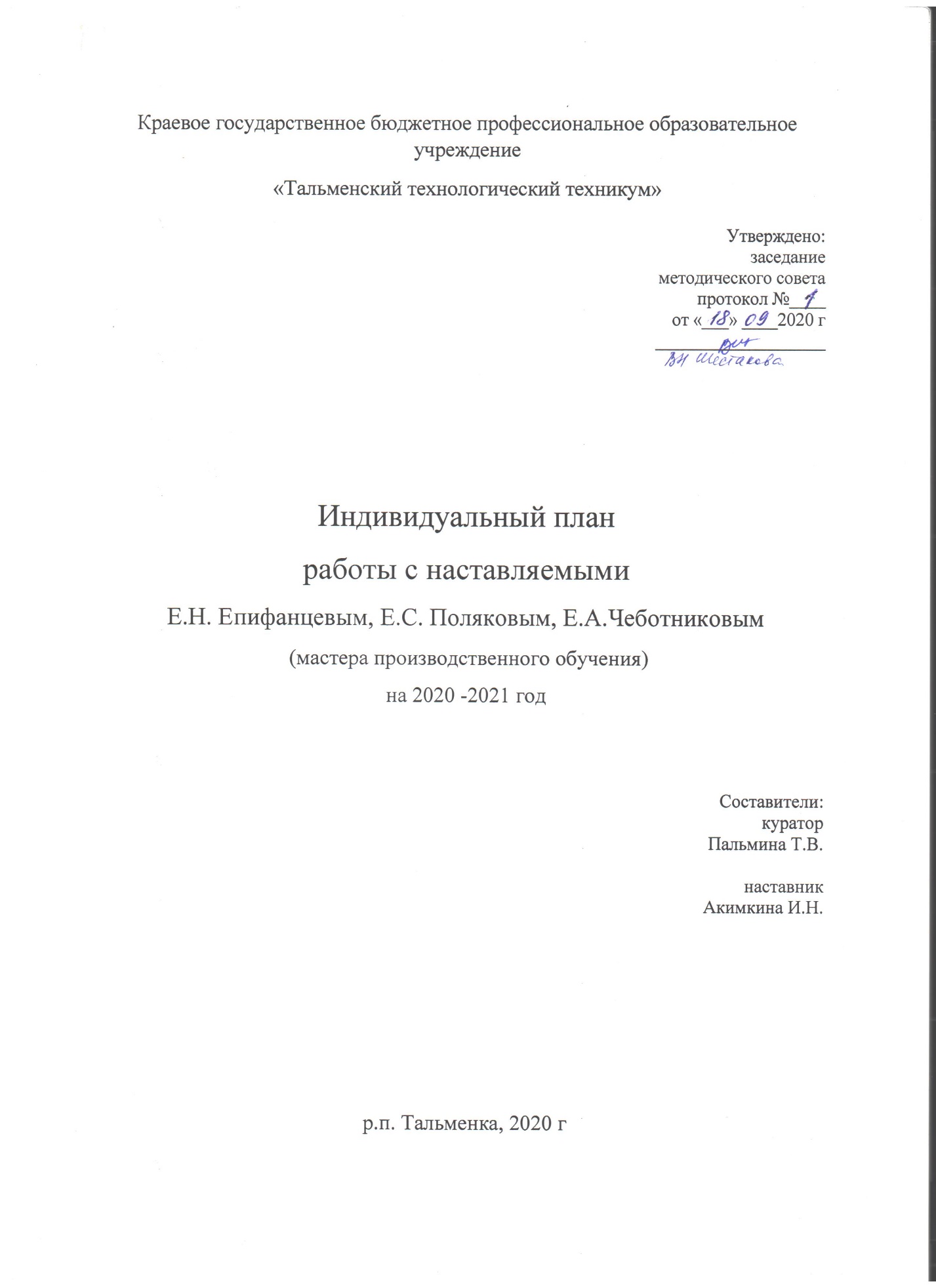 В соответствие с Распоряжением Минпросвещения России от 25.12.2019 г. № Р-145 «Об утверждении методологии (целевой модели) наставничества обучающихся для организаций, осуществляющих образовательную деятельность по общеобразовательным, дополнительным общеобразовательным и программам среднего профессионального образования, в том числе с применением лучших практик обмена опытом между обучающимися» образовательные организации (далее – Программа).В соответствие с ГОСТ Р54871-2011 («Проектный менеджмент. Требования к управлению программой») Программа – это совокупность взаимосвязанных проектов и другой деятельности, направленных на достижение общей цели и реализуемых в условиях общих ограниченийИндивидуальный план  работы с наставляемым в КГБПОУ «Тальменский технологический техникум» на 2020-2021 год отражает комплекс мероприятий и формирующих их действий, направленный на организацию взаимоотношений наставника и наставляемого в форме «педагог - начинающий педагог» для получения ожидаемых результатов.Индивидуальный план работы с наставляемыми(Мастера производственного обучения)на 2020 -2021 годЦель- оказание практической помощи начинающим педагогам в вопросах совершенствования теоретических и практических знаний и повышение педагогического мастерстваФормы работы- индивидуальные и коллективные, консультации;- посещение уроков;- мастер-классы, семинары, открытые уроки;- теоретические выступления, защита проектов;- работа в шефских парах;- анкетирование.Форма наставничестваФорма наставничества: «Педагог-педагог», Ролевая модель: «Опытный педагог –начинающий педагог»  Цель проекта: Обеспечить успешное закрепление на месте работы начинающего педагога, повышение его профессионального потенциала и создание комфортной профессиональной среды для реализации актуальных педагогических задач.Форма наставничества: ««Педагог – педагог». Ролевая модель: «опытный педагог –начинающий педагог».Ф.И.О. и должность наставляемого педагог: Е.Н Епифанцев., Е.С Поляков. Е.А Чеботников– мастера производственного обучения;Ф.И.О. и должность наставника _Акимкина И.Н.. – преподаватель, методистСрок осуществления плана: с «01» 09 2020 г. по «01» 07 2021 г.ИНДИВИДУАЛЬНЫЙ ПЛАН РАЗВИТИЯ НАСТАВЛЯЕМОГО ПОД РУКОВОДСТВОМ НАСТАВНИКА№№Проект, заданиеСрокПланируемыйрезультатФактический результатФактический результатОценканаставникаОценканаставникаОценканаставникаОценканаставникаРаздел 1. Анализ профессиональных трудностей и способы их преодоленияРаздел 1. Анализ профессиональных трудностей и способы их преодоленияРаздел 1. Анализ профессиональных трудностей и способы их преодоленияРаздел 1. Анализ профессиональных трудностей и способы их преодоленияРаздел 1. Анализ профессиональных трудностей и способы их преодоленияРаздел 1. Анализ профессиональных трудностей и способы их преодоленияРаздел 1. Анализ профессиональных трудностей и способы их преодоленияРаздел 1. Анализ профессиональных трудностей и способы их преодоленияРаздел 1. Анализ профессиональных трудностей и способы их преодоленияРаздел 1. Анализ профессиональных трудностей и способы их преодоленияРаздел 1. Анализ профессиональных трудностей и способы их преодоления1.1.1.1.Провести самодиагностику на предмет определения приоритетных направлений профессионального развитиясентябрьОпределен перечень дефицитных компетенций, требующих развития; сформулирован перечень тем консультаций с наставникомРезультат достигнут в полной мереРезультат достигнут в полной мереРезультат достигнут в полной мереРезультат достигнут в полной мереРезультат достигнут в полной мереРезультат достигнут в полной мере1.2.1.2.Провести диагностическую/развивающую беседу с наставником, для уточнения зон профессионального развитиясентябрьОпределен перечень дефицитных компетенций, требующих развития; сформулирован перечень тем консультаций с наставником1.3.1.3.Разработать меры по преодолению профессиональных трудностей с учетом адаптационной программыпрофессионального становления начинающего педагогасентябрьРазработаны меры преодоления профессиональных трудностей Состав индивидуальный планработыСостав индивидуальный планработыРезультат достигнут в полной мереРезультат достигнут в полной мереРезультат достигнут в полной мереРезультат достигнут в полной мереРаздел 2. Вхождение в должностьРаздел 2. Вхождение в должностьРаздел 2. Вхождение в должностьРаздел 2. Вхождение в должностьРаздел 2. Вхождение в должностьРаздел 2. Вхождение в должностьРаздел 2. Вхождение в должностьРаздел 2. Вхождение в должностьРаздел 2. Вхождение в должностьРаздел 2. Вхождение в должностьРаздел 2. Вхождение в должность2.1.2.1.Познакомиться с организационной структурой техникума, его особенностями, направлениями работы, Программой развития и др.Познакомиться с организационной структурой техникума, его особенностями, направлениями работы, Программой развития и др.сентябрьОсуществлено знакомство с особенностями и направлениями работы коллектива техникума в области организации учебной деятельности, изучена Программа развития техникумаОсуществлено знакомство с особенностями и направлениями работы коллектива техникума в области организации учебной деятельности, изучена Программа развития техникумаРезультат достигнут в полной мереРезультат достигнут в полной мереРезультат достигнут в полной мереРезультат достигнут в полной мере2.2.2.2.Изучить материальную базу техникума по каждому отделению (основные помещения, правила пользования и пр.): учебные кабинеты, актовый и физкультурный зал, библиотека, столовая и пр.Изучить материальную базу техникума по каждому отделению (основные помещения, правила пользования и пр.): учебные кабинеты, актовый и физкультурный зал, библиотека, столовая и пр.сентябрьХорошая ориентация в здании с/х отделения, строительного и технологического, знание аварийных выходов ,индивидуальных средств защитыХорошая ориентация в здании с/х отделения, строительного и технологического, знание аварийных выходов ,индивидуальных средств защитыРезультат достигнут в полной мереРезультат достигнут в полной мереРезультат достигнут в полной мереРезультат достигнут в полной мере2.3.2.3.Познакомиться с педагогическим коллективом и наладить взаимодействие: с руководством, педагогами-предметниками; педагогом-психологом, социальным педагогом, воспитатели общежития, бухгалтерией, комендантом и пр.Познакомиться с педагогическим коллективом и наладить взаимодействие: с руководством, педагогами-предметниками; педагогом-психологом, социальным педагогом, воспитатели общежития, бухгалтерией, комендантом и пр.сентябрьСовместно с наставником нанесены визиты-знакомства, во время визитов обсуждены направления взаимодействия и сотрудничестваСовместно с наставником нанесены визиты-знакомства, во время визитов обсуждены направления взаимодействия и сотрудничестваРезультат достигнут в полной мереРезультат достигнут в полной мереРезультат достигнут в полной мереРезультат достигнут в полной мере2.4.2.4.Изучить сайт «ТТТ», страничку «WK», instagram, «Tik Tok» в социальных сетях  о правилах размещения  информации в Интернете  о деятельности «ТТТ»Изучить сайт «ТТТ», страничку «WK», instagram, «Tik Tok» в социальных сетях  о правилах размещения  информации в Интернете  о деятельности «ТТТ»сентябрьХорошая ориентация по сайту, на страницах техникума, в соцсетях «WK» и «TikTok”, изучены правила размещения информации в ИнтернетеХорошая ориентация по сайту, на страницах техникума, в соцсетях «WK» и «TikTok”, изучены правила размещения информации в ИнтернетеРезультат достигнут в полной мереРезультат достигнут в полной мереРезультат достигнут в полной мереРезультат достигнут в полной мере2.5.2.5.Изучить Кодекс этики и служебного поведения сотрудника техникума (взаимодействие с родителями, коллегами, обучающимися и пр.)Изучить Кодекс этики и служебного поведения сотрудника техникума (взаимодействие с родителями, коллегами, обучающимися и пр.)сентябрьПрименяются правила Кодекса этики и служебного поведенияПрименяются правила Кодекса этики и служебного поведенияРезультат достигнут в полной мереРезультат достигнут в полной мереРезультат достигнут в полной мереРезультат достигнут в полной мере2.6.2.6.Сформировать понимание о правилах безопасности при выполнении своих должностных обязанностейСформировать понимание о правилах безопасности при выполнении своих должностных обязанностейсентябрьСоблюдаются правила безопасности при выполнении должностных обязанностейСоблюдаются правила безопасности при выполнении должностных обязанностейРезультат достигнут в полной мереРезультат достигнут в полной мереРезультат достигнут в полной мереРезультат достигнут в полной мере2.7.2.7.Изучить методику построения и организации результативного учебного и воспитательного процессаИзучить методику построения и организации результативного учебного и воспитательного процессасентябрьОрганизован результативный учебный процесс по специальным дисциплинам Организован результативный учебный процесс по специальным дисциплинам Результат достигнут в полной мереРезультат достигнут в полной мереРезультат достигнут в полной мереРезультат достигнут в полной мере2.8.2.8.2.8.Научиться анализировать результаты своей профессиональной деятельностиВ течении годаИзучены и внедрены методы анализа планов деятельности педагога, применяемых методов обучения…Изучены и внедрены методы анализа планов деятельности педагога, применяемых методов обучения…Результат достигнут в полной мереРезультат достигнут в полной мереРезультат достигнут в полной мереРезультат достигнут в полной мереРаздел 3. Направления профессионального развития педагогического работникаРаздел 3. Направления профессионального развития педагогического работникаРаздел 3. Направления профессионального развития педагогического работникаРаздел 3. Направления профессионального развития педагогического работникаРаздел 3. Направления профессионального развития педагогического работникаРаздел 3. Направления профессионального развития педагогического работникаРаздел 3. Направления профессионального развития педагогического работникаРаздел 3. Направления профессионального развития педагогического работникаРаздел 3. Направления профессионального развития педагогического работникаРаздел 3. Направления профессионального развития педагогического работникаРаздел 3. Направления профессионального развития педагогического работника3.1.3.1.3.1.Изучить психологические и возрастные особенности обучающихся первого и второго курсаоктябрьИзучены психологические и возрастные особенности обучающихся 1-2 курса, которые учитываются при подготовке к занятиямИзучены психологические и возрастные особенности обучающихся 1-2 курса, которые учитываются при подготовке к занятиямИзучены особенностиИзучены особенностиИзучены особенностиРезультат достигнут в полной мере3.2.3.2.3.2.- Ознакомление с особенностями методической работы преподавателя - Разработка рабочих программ по учебным дисциплинам, Междисциплинарный комплекс, профессионального модуля в соответствии с ФГОС СПО - Разработки календарно тематического планаоктябрьОсвоены такие эффективные подходы к планированию деятельности педагога, как постановка целей занятия, создание ситуации успеха на урокахОсвоены такие эффективные подходы к планированию деятельности педагога, как постановка целей занятия, создание ситуации успеха на урокахЗаполнена документацияЗаполнена документацияЗаполнена документацияРезультат достигнут в достаточном объеме мере3.4.3.4.3.4.Изучить успешный опыт организации работы с родителями (в т.ч. - подготовка и проведение родительских собраний; вовлечение их во внеурочную деятельность)сентябрьСовместно с наставником подготов-лены и проведены 2 род.собрания «Наши успехи», «Как готовимся к сессии» индивидуальные беседы с родителями (протокол)Совместно с наставником подготов-лены и проведены 2 род.собрания «Наши успехи», «Как готовимся к сессии» индивидуальные беседы с родителями (протокол)Составлен план проведения род. собрания, заполнен протоколСоставлен план проведения род. собрания, заполнен протоколСоставлен план проведения род. собрания, заполнен протоколРезультат достигнут в достаточном объеме мере3.5.3.5.3.5.Изучить документы, регулирующие деятельность педагога (эффективный контракт, Положение по оплате труда, должностная инструкция и пр.) октябрьИзучено содержание эффективного контракта педагога, Положение о трудовом коллективе, Совете техникума, Положение о классном руководстве, участие в конкурсе  «Лучший кабинет, лаборатория, мастерская», «Лучший педагог ТТТ-2021»Изучено содержание эффективного контракта педагога, Положение о трудовом коллективе, Совете техникума, Положение о классном руководстве, участие в конкурсе  «Лучший кабинет, лаборатория, мастерская», «Лучший педагог ТТТ-2021»Изучены ПоложенияИзучены ПоложенияИзучены ПоложенияРезультат достигнут в достаточном объеме мере3.6.3.6.3.6.Освоить успешный опыт учебно-методической работы педагога (составление технологической карты урока; методических рекомендаций по дисциплине и оформлению списка литературы и пр.)В течении годаСоставлены технологические карты занятий и конспекты по теоретическим темам уроков по дисциплине Составлены технологические карты занятий и конспекты по теоретическим темам уроков по дисциплине Технологические карты и планы уроковТехнологические карты и планы уроковТехнологические карты и планы уроковРезультат достигнут в достаточном объеме мере3.7.3.7.3.7.Изучить опыт участия педагогов в проектной деятельности техникумаОрганизация посещений занятий опытных преподавателей техникума. Анализ урокаВ течении годаИзучены проекты по профилю деятельности педагога и выявлена роль мастера производственного обучения при подготовке к занятиюИзучены проекты по профилю деятельности педагога и выявлена роль мастера производственного обучения при подготовке к занятиюПомощь при проектированииПомощь при проектированииПомощь при проектированииРезультат достигнут в достаточном объеме мере3.9.3.9.3.9.Перенять опыт оформления: - Плана занятия. - Технологической карты, ее структурные элементы - Правила заполнения журналов учета теоретического и  практического обученияОктябрь-ноябрьПо формату подготовлены программы по дисциплине, календарно – тематические планы, текущего и итогового контроляПо формату подготовлены программы по дисциплине, календарно – тематические планы, текущего и итогового контроляСоставлены программы по дисциплине, заполнена документацияСоставлены программы по дисциплине, заполнена документацияСоставлены программы по дисциплине, заполнена документацияРезультат достигнут в достаточном объеме мере